PROPOSAL PENELITIANPERAN PEMERINTAH DESA DALAM MENINGKATKAN POTENSI PERTANIAN DI DESA SUKAWENING, KECAMATAN CIWIDEY, KABUPATEN BANDUNGDiajukan untuk Memenuhi  Syarat Mata Kuliah Riset dan Praktek (RISTEK) pada Program Studi Ilmu Administrasi Negara Tahun Akademik 2015-2016Dosen Pembimbing: Prof. Dr. H. Benyamin Harits, M.S.Disusun Oleh:RESTI KUSUMAWATI122010095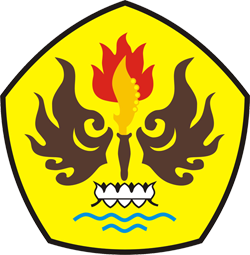 PROGRAM STUDI ILMU ADMINISTRASI NEGARAFAKULTAS ILMU SOSIAL DAN ILMU POLITIKUNIVERSITAS PASUNDANBANDUNG2 0 1 5